Promoted for and behalf of Cycling Time Trials under their rules and regulationsSussex Cyclists’ Association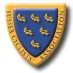 Founded 192525 Miles Time Trial – Sunday 7th May 2023  Course G25/93Incorporating Sussex 25 miles ChampionshipResult SheetEvent Secretary	Steve Dennis (East Grinstead CC)			15 Sherwood Walk, Crawley, West Sussex, RH10 6NQ			Tel: 01293 522721   Mob: 07778 548979 e-mail : carla.dennis@sky.comTime Keepers	Start	Richard Blackmore (East Grinstead CC)		Finish	Mick Irons (Worthing Excelsior CC)Prize WinnersCategory	                	Rider		Club					Time/Plus	PrizeS.C.A. 25mile 	    Howard Shaw 	TrainSharp				0:52:27	TrophyChampion Man 2023S.C.A. 25mile		   Francine Davis	East Grinstead CC			1:10:16	MedalChampion Woman 2023Fastest Man	       1st	     Andy Critchlow	Paceline RT				0:49:30		£30		       2nd	     Howard Shaw	TrainSharp				0:52:27		£20		       3rd	        Cris Coxon		Brighton Mitre CC			0:52:42		£10	Fastest Woman       1st	     Emma O’Toole	Districts of Hamwic Cyclesport	1:03:34		£30		       2nd	    Francine Davis	East Grinstead CC			1:10:16		£20		       3rd	    Cass Vollmer		East Grinstead CC			1:14:58		£10Veteran on CTT       1st	     Chris Lord		Brighton Excelsior CC			+21:07		£15Target Times Men  2nd      David Pollard		VTTA (Surrey/Sussex)			+17:20		£10 Veteran on CTT      1st 	    Anita Turner		Eastboourne Rovers CC		-0:53		£15Target Times	      2nd      Francine Davis	East Grinstead CC			-3:42		£10WomenFastest Team of 3   1st	    Matthew Smith	Team TMC				0:53:20		£10	Men		       	    Nik Allen		Team TMC				0:54:43		£10			    Martin Gibbs		Team TMC				0:57:13		£10						Total Team Time			2:45:16	Fastest Team of 3   1st	   Francine Davis	East Grinstead CC			1:10:16		£10Women			   Cass Vollmer		East Grinstead CC			1:14:58		£10			   Domie Pollard		East Grinstead CC			1:24:03		£10						Total Team Time			3:49:17Road Bikes	        1st      Anna Roe		East Grinstead CC			1:14:07		£30Women		        2nd	   Angela Dyson		East Grinstead CC			1:22:43		£20Road Bikes Man 	No qualifiersAll medals and trophies will be awarded at the Annual Prize Presentation.Pos.	No.     Name			   Club					Cat.	Age	Time	         +/-CTT													  Target Time	Notes and AcknowledgmentsCongratulations to all the prize winners with Special Congratulations going to Andy Critchlow for his superb sub-50 minute ride beating the course record by 1 second from Michael Hutchinson set in 2013.Also, well worth a mention is vets winner Chris Lord of Brighton Excelsior who did 56:44 at 70 years of age!No excuses anybody!Huge thanks to everyone that supported the event either by riding or helping on the day including:Timekeepers	  	Richard Blackmore (East Grinstead CC) and Mick Irons (Worthing Excelsior CC)Pusher off/Results	 Mike Anton (East Grinstead CC)Marshals	Robin Johnson (Brighton Mitre CC) at A24 West Grinstead, Andy Seltzer (East Grinstead CC) at Washington roundabout, Bob Harber (Brighton Excelsior CC) and Richard Woodward (East Grinstead CC) at Bramber Castle roundabout, Ben Hardisty (East Grinstead CC) at Beeding Court roundabout, Peter Bedingfield and Michael Diebel (East Grinstead CC) at the Adur Bridge roundabout.Catering 		Carla Dennis A link to photographs taken of the riders by Ben Hardisty can be found here: https://benhardisty.smugmug.com/Cycling/Sussex-CA-25-7th-May-2023/i-qfwLtdj/A From whom images may be purchased.146Andy CritchlowPaceline RTV4949:30+17:15248Howard ShawTrainSharpS52:2736Cris CoxonBrighton Mitre CCV4652:42+12:36444Matthew SmithTeam TMCS53:20535Howard BayleyBlazing SaddlesV4853:25+12:51642Pat WrightPaceline RTS53:43740Nik AllenTeam TMCV5154:43+13:02830Chris JonesBynea Cycling ClubV4956:06+10:39921Karl RobertonWorthing Excelsior CCV4856:08+10:081032Adam RogersEastbourne Rovers CCV4856:38+9:381125David ClarkEastbourne Rovers CCV5456:41+12:241223Chris LordBrighton Excelsior CCV7056:44+21:071336Martin GibbsTeam TMCS57:131431Kevin PlummerTeam TMCV5757:21+13:261522David PollardVTTA (Surrey & Sussex)V6557:43+17:201620Adrian BlackerVTTA (Surrey & Sussex)V5957:53+13:571726Ed JarmanBrighton Excelsior CCV4557:54+6:561818Ferenc FileHorsham CyclingS59:121916Tony ReevesGS StellaV5159:46+8:592033Brandon StottEpsom CCV4901:01:14+5:312138Paul MartinNAVT CyclingV5201:01:19+6:552215Peter MadaraszTeam TMCV4201:01:33+2:522319Richard KeevilGS StellaV5401:01:42+7:332428Chris PopeEast Grinstead CCS01:02:452510Emma O'TooleDistricts of Hamwic CyclesportWS01:03:342614Peter BakerLewes Wanderers CCV6501:07:32+8:312729Cai Marle-GarciaEast Grinstead CCS01:07:402839Mike Boyce…a3crgV6701:08:06+8:042927Matt WoodhartTeam TMCV4501:08:19-3:29307Francine DavisEast Grinstead CCWV5501:10:16-3:42318Antia TurnerEastbourne Rovers CCWV5201:13:14-0:53329Catherine VollmerEast Grinstead CCWV4501:14:58-6:133313Simon Craig-McFeely…a3crgV6401:15:15-0:443412Peter HorsfieldRedmon CcV7201:17:52+1:083511Domie PollardEast Grinstead CCWV5101:24:03-12:13DNS17Donald PakerBrighton Mitre CCDNS(A)24John MarinkoBrighton Mitre CCDNS34William ApplebyVillage Cycle ClubDNS37Vince FreemanSussex Revolution VCRoad Bikes Results13Anna RoeEast Grinstead CCWS01:14:0721Angela DysonEast Grinstead CCWS01:22:43DNS(A)2Piers Newman East Grinstead CCDNS(A)4Russel CottinghamEast Grinstead CCDNS5Rob SmithVillage Cycle Club